APPLICATION FOR THE FRANCO-BRITISH YOUNG LEADERS PROGRAMME 2021 /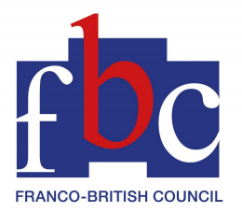 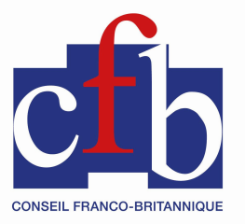 CANDIDATURE POUR LE PROGRAMME YOUNG LEADERS FRANCO BRITANNIQUE 2021Applications for the prestigious Young Leaders Programme will open from Friday 24th September until Friday 26th November 2021 at 23.59 GMT. / Les candidatures pour le programme Young Leaders seront ouvertes de vendredi 24 septembre jusqu'au vendredi 26 novembre 2021 23.59 GMT. Applications will be accepted before the opening date but will not be processed until the application process has opened.  Les candidatures sont acceptees des maintenant mais ne seront pas traitees avant la date d’ouverture officielle.Name / Nom 			…………………………………………………………………………………………….Title / Titre			…………………………………………………………………………………………….Email address / 			…………………………………………………………………………………………….EmailAddress / Adresse		…………………………………………………………………………………………….				…………………………………………………………………………………………….				…………………………………………………………………………………………….				Country / Pays …………………………………………………………………….Telephone / Téléphone		Prefix ………   ……………………………………………………………………….Mobile / Téléphone		Prefix ………   ……………………………………………………………………….(If you are selected, this mobile number will be added to a Young Leaders WhatsApp Group. Please let us know if this is a problem. / Si vous êtes sélectionné(e), votre numéro de portable sera ajouté à notre groupe Young Leaders sur WhatsApp. Si vous ne souhaitez pas que votre numéro soit utilisé sur WhatsApp, merci de nous le signaler.)Date of birth /			…….. / …….. /……..      Date de naissance 				        Place and country of birth 	…………………………………………………………………………………………….Ville et pays de naissanceNationality / Nationalité	…………………………………………………………………………………………….Current job and employer /	…………………………………………………………………………………………….Fonction et nom de l’employeur (If you are selected, this job title will be displayed on the website and in promotional material. / Si vous êtes sélectionné(e), votre fonction figurera sur notre site Internet et autres outils de communication.)Please tell us how your involvement in the Franco-British Young Leaders will contribute to the programme and to the lasting Franco-British relationship beyond. (250 words max) / Dites-nous en quoi votre implication dans le programme des Young Leaders franco-britannique contribuera au développement du programme et à la relation bilatérale. (250 mots max)Please provide a short biography which will be used in the programme given to Young Leaders, if you are selected for the programme. (250 words max) / Merci de bien vouloir fournir votre biographie laquelle sera utilisée dans le programme remis aux Local Leaders si vous êtes sélectionné(e) (250 mots max).Email this form with a copy of your CV (doc or pdf) and a recent heads and shoulders photo to info@francobritish.org. We require BOTH this completed form and a copy of your CV to be able to process your application. / Merci de renvoyer ce formulaire en y joignant une copie de votre CV (doc ou pdf) ainsi qu’une photo portrait récente à: info@francobritish.org. Nous ne serons pas en mesure d’accepter les candidatures sans l’obtention de ces documents.I agree to accept the Franco-British Young Leaders Charter / J’accepte la Charte des Local Leaders franco-britanniques. Yes / Oui			No / Non	I am available for the residential in the United Kingdom in 2022 (dates to be confirmed). Travel is provided. / Je suis disponible pour le séminaire résidentiel au Royaume-Uni en 2022 (dates à confirmer). Le voyage est pris en charge. Yes / Oui			No / Non	I give consent for the Franco-British Council to use and store my data and share with its partners. / Je donne mon consentement au Conseil Franco-Britannique pour utiliser, stocker mes données et les partager avec ses partenaires.Yes / Oui			No / Non	Further information about the Young Leaders programme is available on our website: www.francobritish.org/yl. Here you will find short biographies of current Young Leaders and reports of previous residential seminars. / Pour plus d'informations sur le programme, consultez notre site Internet: www.francobritish.org/yl. Vous y trouverez les biographies de nos Young Leaders ainsi que les rapports des précédents séminaires résidentiels. Criteria for selection We advise all applicants to consider these carefully in assessing their own eligibility. Unsuccessful candidates from previous years may want to re-apply. 1) Exceptional and demonstrable professional qualities.2) Under 40 with citizenship or residency in France or the UK.3) A proven track record of leadership. 4) A conversational level of English (seminar sessions are conducted in English).Critères de sélection Nous recommandons à nos participants d'en prendre connaissance attentivement afin d'évaluer leur propre éligibilité. Les candidats qui n'ont pas été sélectionnés les années précédentes peuvent s'ils le souhaitent renvoyer leurs candidatures. 1) Des qualités professionnelles exemplaires.2) Moins de 40 ans de nationalité française ou britannique ou résident dans l'un des deux pays. 3) De très bonnes qualités de leadership. 4) Un bon niveau d'anglais (les sessions du séminaire sont organisées en anglais).The selection jury will assess applications (long-listed against the criteria above by a Steering Committee) and will decide upon participants. Selection jury meetings are planned for December 2021 with the successful candidates notified and announced soon after. / Les candidatures seront évaluées par un jury de selection (sur pré-sélection par un Comité de pilotage) lequel décidera de la promotion 2021. Les réunions du jury de sélection sont prévues pour le mois de décembre 2021. Les candidats sélectionnés seront notifiés et annoncés peu après. 